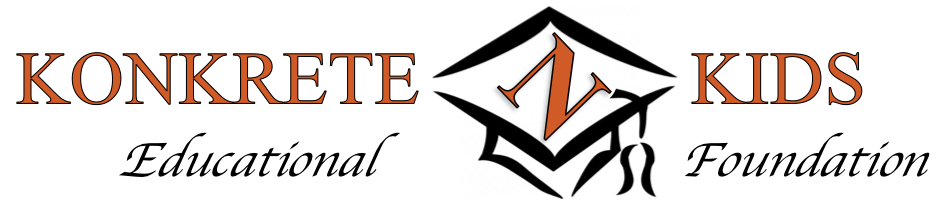  Tickets, Sponsorships, Contributions2021 Distinguished Alumni Award CelebrationSeptember 12, 2021Please indicate your Ticket/Sponsorship choice by writing the number/placing an X on the line preceding your selected “Sponsor” level.Kindly provide the names of all attendees on reverse side of this form.VIP Reception held at 4:30PM in Woodstone Lodge LobbyCelebration Dinner, Recognition Program held at 6:00PM in Woodstone Grand Ballroom_____ $75 – Individual Sponsor	Includes one dinner, Distinguished Alumni Award Celebration						 	*Please indicate on the line the number of Individual Sponsor tickets._____$125 – Benefactor Sponsor	Includes one dinner, Distinguished Alumni Award Celebration						Includes one entry to the VIP Reception					*Please indicate on the line the number of Benefactor Sponsor tickets._____$500 – K-Kids Sponsor 	Includes two dinners, Distinguished Alumni Award Celebration					Includes two entries to the VIP Reception				Includes recognition of sponsorship in Celebration Program booklet_____$1000 – Konkrete Sponsor	Includes 2 dinners, Distinguished Alumni Award Celebration				Includes 2 entries to the VIP Reception				Includes Quarter-page recognition of sponsorship in Celebration Program 							booklet				 Includes announced recognition during Celebration				 Includes recognition on Foundation’s website for one year_____$2500 – Black and Orange	Includes 2 dinners, Distinguished Alumni Award Celebration	        Sponsor		Includes 2 entries to the VIP Reception				Includes Half-page recognition of sponsorship in Celebration Program							booklet			 	Includes announced recognition during Celebration and VIP Reception			 	Includes recognition on Foundation’s website for one year				Includes banner display at CelebrationAdditional Sponsorship opportunities and Celebration Program ads available by contactingthe Distinguished Alumni Award committee at 610-767-7824.The Northampton Area Konkrete Kids Educational Foundation is a 501(c)(3) nonprofit corporation.CONTRIBUTIONS          Congratulatory Messages     	Messages will be printed in the DAA CELEBRATION Program booklet that will be distributed at the event.  Minimum of $100 contribution for printing of Message  
          (Please include Congratulatory Message payment with ticket/Sponsorship payment.)150 characters or less in Message					         Two options for Congratulatory Message (Please complete the following to have Message included in Program booklet.)					                    Option	1 Message)  “Congratulations to All the Distinguished Alumni Award Honorees”										                    Message (optional)___________________________________________________________________________________	                    From:  _________________________________________________________________________________________________	             Option 2)  “Congratulations to (Name of Specific Honoree) ____________________________________________________									                     Message (optional)__________________________________________________________________________________				                     From:  ________________________________________________________________________________________________Donations                 _____I/We regretfully will not be able to attend, but would like to make a donation of $___________All donations accepted.  All donations of at least $100 will be listed in the Celebration Program booklet. 
(Please send all monetary donations to  DAA Committee at address listed below and include name and contact information.)RAFFLE DONATIONSAs part of the Foundation’s fundraising efforts at the Celebration, a raffle will be held during the after-dinner Recognition Program.  Raffle donations, including specific items, services, products, gift certificates, etc., are welcome, as well as cash donations that will be used to purchase items for the raffle.  Recognition of all raffle donations will be included in the Celebration Program booklet.________I/We would like to make an item/monetary donation to the Raffle.  	  	**A member of the Distinguished Alumni Award committee will contact you for more specific 				               information about your donation and to make arrangements to include your		               donation in the Raffle.	NAME________________________________________________						                                                                    Phone________________________________________________		ATTENDEES		(Please complete the following for each Celebration attendee.)Name   (Please include Mr., Mrs., Ms)				Address				email (for updates on event)____________________________________________________________________________________________________________________________________________________________________________________________________________________________________________________________________________________________________________________________________________________________________________________________________________________________________________________________________________________________________________________________________________________________________________________________________________________________________________________________________________________________________________________________________________________________________***Please attach any additional attendee names and contact information.Please make all checks payable toNorthampton Area Konkrete Kids Educational Foundation (NAKKEF)

and return this completed form toDistinguished Alumni Award Committee, Box 816, Cherryville, PA 18035
as soon as possible, but no later thanMonday, August 9, 2021
For additional information, please contact 610-767-7824.